 Inscripció escola de vòlei platja 2019: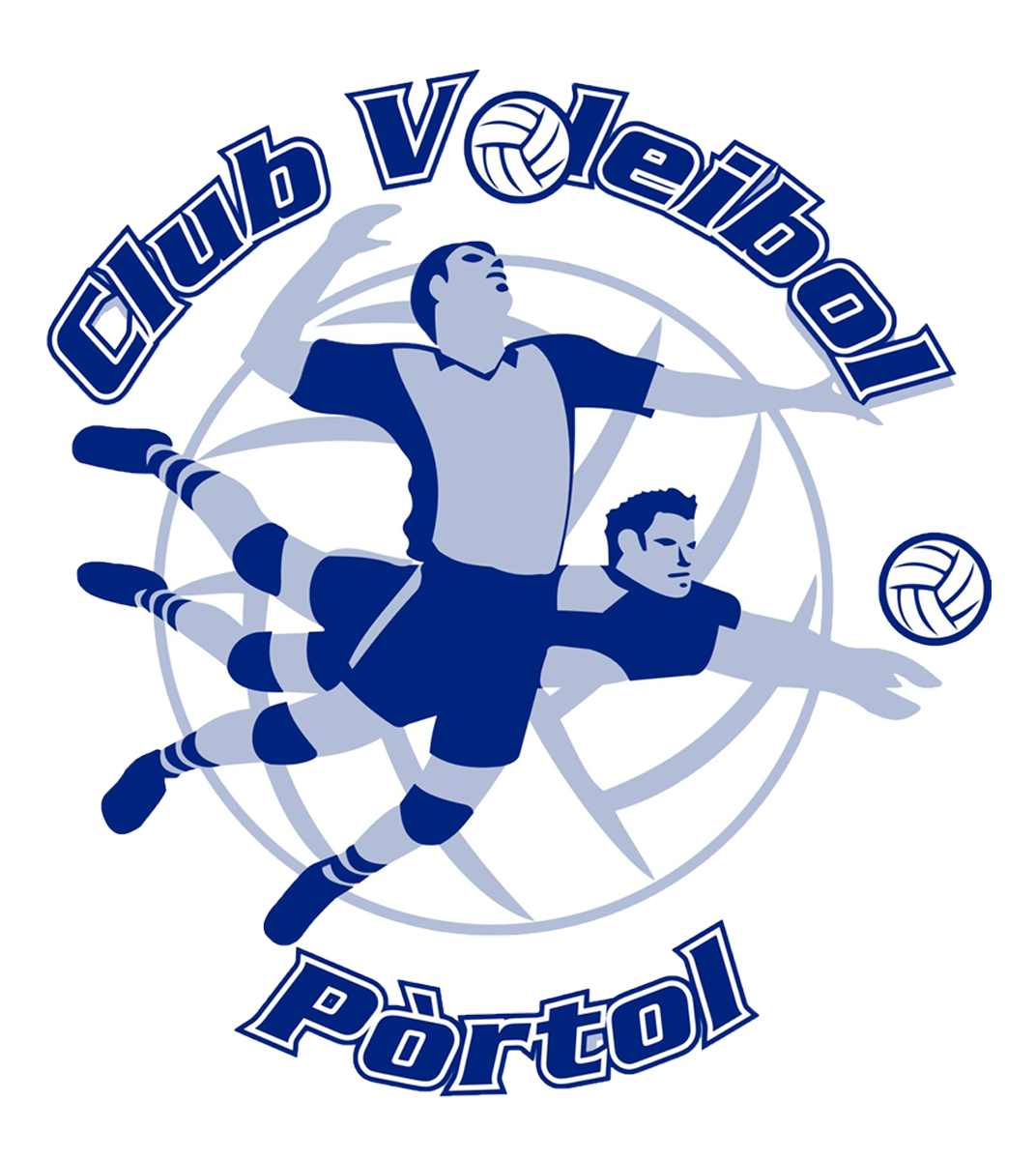 Benvinguts al documento per inscriure’s a l’escola de vòlei platja 2019! És molt important emplenar aquest formulari rigorosament i amb atenció ja que la informació que es demana es molt important.  Moltes gràcies!**Camps obligatoris para emplenar.Moltes gràcies per la vostra col·laboració! Ens veiem a les pistes de vòlei platja  Et deixem aquí la direcció exacta: - s/n, Carrer de la Verónica, 07141 Urb. Sant Marçal, Illes Balears.A continuació posem el número de compte del Club en el que s’ha de fer l’ingrés per tal de que la inscripció es faci efectiva:Concepte: Escola de vòlei platja i nom del jugador/a amb els cognoms Número de compte: ES45 2038 3396 6260 0000 7206Moltes gràcies!Salutacions,Club Voleibol PòrtolNom del jugador/a**:Cognoms del jugador/a**:Data de naixement**:DNI:Població**:Codi postal:Nom de la mare/tutora:Tel. Mòbil mare/tutora:Nom del pare/tutor:Tel. Mòbil pare/tutor:Correu electrònic**:Club del que prové:Duració de l’escola**:***Indicar els mesos en els quals es vol cursar l’escola de vòlei platja***(Els mesos totals són del maig a l’agost)Observacions (al·lèrgies, lesions importants, medicació...):Comentaris (Qualsevol observació que vulguin fer o petició):